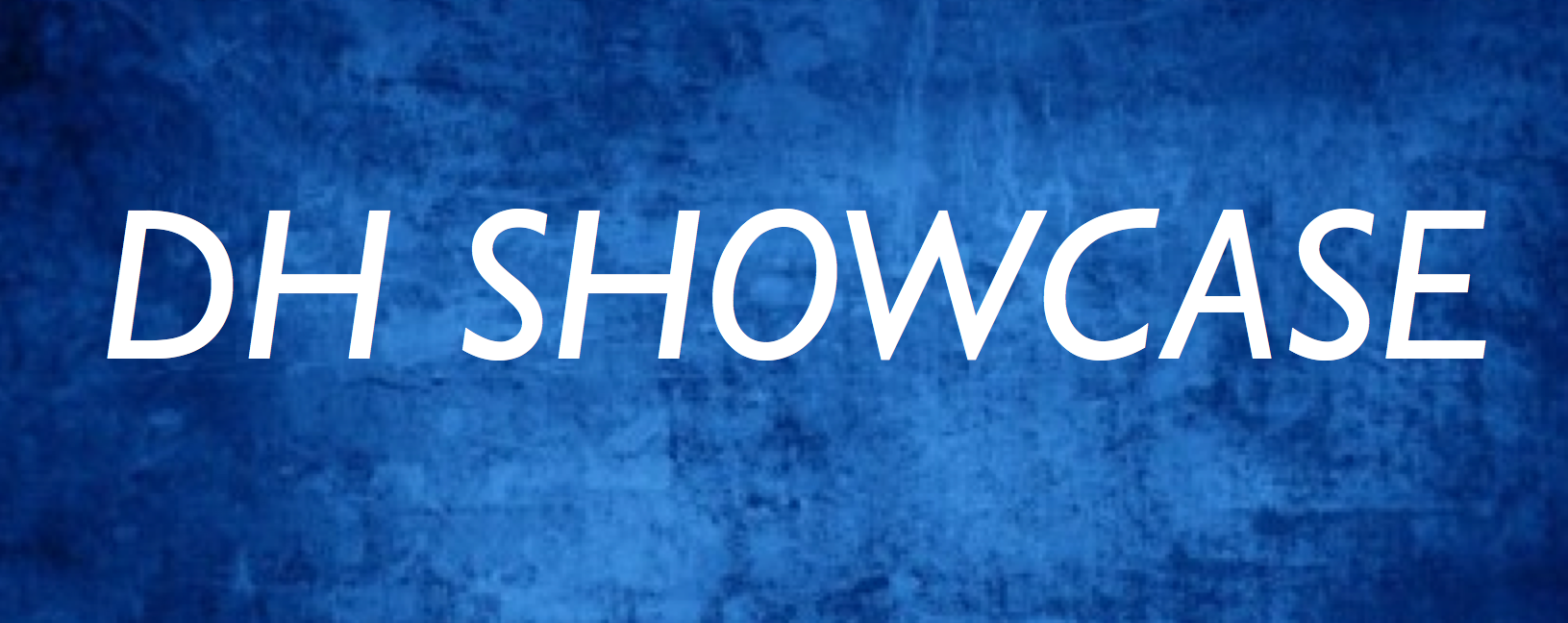 
GW DIGITAL HUMANITIES SHOWCASE

 Hosted by the GW Digital Humanities Institute & GW Librariesand the Office of Cross-Disciplinary Collaboration
Friday, February 20, 2015
12:30-3pm, with light reception
Gelman Library, Room 702

Twitter hashtag: #GWDoesDH
RSVP & info at event website: http://bit.ly/1EVlUKI 
We are proud to present the first interdisciplinary DH SHOWCASE, featuring participants from Classics, English, GW Libraries, History, Japanese, Jewish Cultural Arts, and the US Holocaust Memorial Museum.This event welcomes people within the GW community and members of the public in the DC area. Each participant or team will present a Digital Humanities (DH) project or endeavor (in various stages of production). We hope to open up conversations about methods, tools, challenges, questions, and possibilities of DH projects—and also allow participants to connect with others who share similar interests (across their respective fields, backgrounds, or academic disciplines).Our definition of DH is very broad and entails anything from databases and tools to blogs and creative digital art: any kind of endeavor at the interface of the arts and humanities and digital media.
Event is FREE and open to the public, but please RSVP through the event website!